HƯỚNG DẪN KHAI BÁO VÀO/RA ĐIỂM KIỂM DỊCH BẰNG QR-CODE
__________________________________________
Bước 1: Công dân mở ứng dụng Vietnam Health Declaration đã được đăng nhập bằng số điện thoại đăng ký khai báo y tế điện tử.Bước 2: Bấm nút Quét QR ở giữa bên dưới màn hình  bấm tiếp nút Quét mã QR.Bước 3: Quét camera của điện thoại quét QR-Code được niêm yết tại điểm kiểm dịch.Bước 4: Bấm nút Checkin (khi khai báo đi vào Điểm kiểm dịch) hoặc Checkout (khi khai báo rời khỏi Điểm kiểm dịch).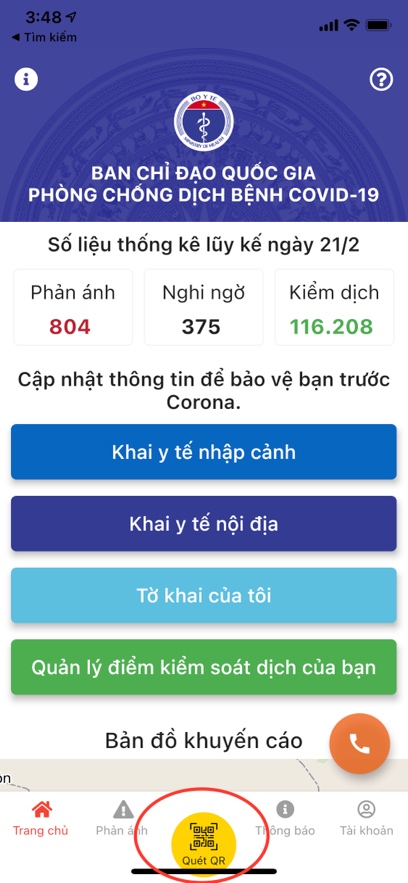 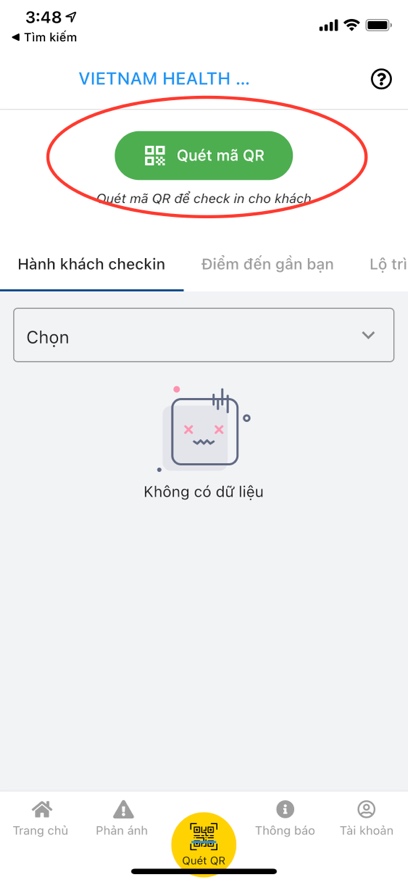 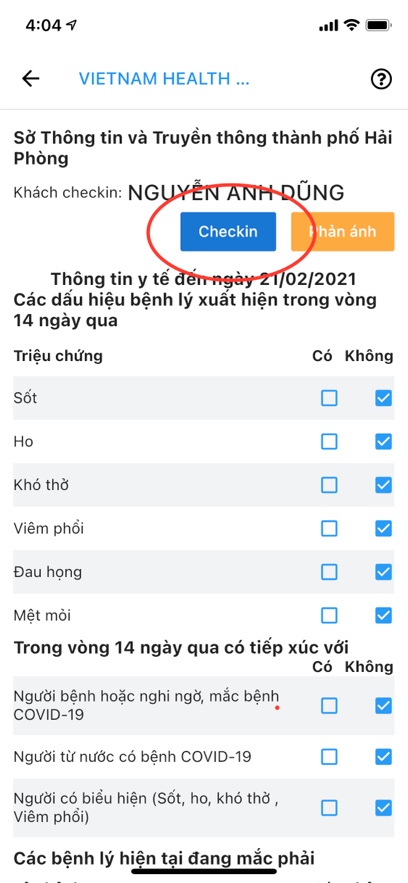 